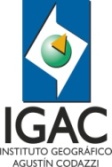 REGISTRO DE ASISTENCIA A EVENTOS DE CONTRATACIÓNGESTIÓN CONTRACTUALREGISTRO DE ASISTENCIA A EVENTOS DE CONTRATACIÓNGESTIÓN CONTRACTUALREGISTRO DE ASISTENCIA A EVENTOS DE CONTRATACIÓNGESTIÓN CONTRACTUALREGISTRO DE ASISTENCIA A EVENTOS DE CONTRATACIÓNGESTIÓN CONTRACTUALREGISTRO DE ASISTENCIA A EVENTOS DE CONTRATACIÓNGESTIÓN CONTRACTUALREGISTRO DE ASISTENCIA A EVENTOS DE CONTRATACIÓNGESTIÓN CONTRACTUALREGISTRO DE ASISTENCIA A EVENTOS DE CONTRATACIÓNGESTIÓN CONTRACTUALREGISTRO DE ASISTENCIA A EVENTOS DE CONTRATACIÓNGESTIÓN CONTRACTUALREGISTRO DE ASISTENCIA A EVENTOS DE CONTRATACIÓNGESTIÓN CONTRACTUALREGISTRO DE ASISTENCIA A EVENTOS DE CONTRATACIÓNGESTIÓN CONTRACTUALREGISTRO DE ASISTENCIA A EVENTOS DE CONTRATACIÓNGESTIÓN CONTRACTUALREGISTRO DE ASISTENCIA A EVENTOS DE CONTRATACIÓNGESTIÓN CONTRACTUALREGISTRO DE ASISTENCIA A EVENTOS DE CONTRATACIÓNGESTIÓN CONTRACTUALFECHAFECHAREGISTRO DE ASISTENCIA A EVENTOS DE CONTRATACIÓNGESTIÓN CONTRACTUALREGISTRO DE ASISTENCIA A EVENTOS DE CONTRATACIÓNGESTIÓN CONTRACTUALREGISTRO DE ASISTENCIA A EVENTOS DE CONTRATACIÓNGESTIÓN CONTRACTUALREGISTRO DE ASISTENCIA A EVENTOS DE CONTRATACIÓNGESTIÓN CONTRACTUALREGISTRO DE ASISTENCIA A EVENTOS DE CONTRATACIÓNGESTIÓN CONTRACTUALREGISTRO DE ASISTENCIA A EVENTOS DE CONTRATACIÓNGESTIÓN CONTRACTUALREGISTRO DE ASISTENCIA A EVENTOS DE CONTRATACIÓNGESTIÓN CONTRACTUALREGISTRO DE ASISTENCIA A EVENTOS DE CONTRATACIÓNGESTIÓN CONTRACTUALREGISTRO DE ASISTENCIA A EVENTOS DE CONTRATACIÓNGESTIÓN CONTRACTUALREGISTRO DE ASISTENCIA A EVENTOS DE CONTRATACIÓNGESTIÓN CONTRACTUALREGISTRO DE ASISTENCIA A EVENTOS DE CONTRATACIÓNGESTIÓN CONTRACTUALREGISTRO DE ASISTENCIA A EVENTOS DE CONTRATACIÓNGESTIÓN CONTRACTUALREGISTRO DE ASISTENCIA A EVENTOS DE CONTRATACIÓNGESTIÓN CONTRACTUALAAAA-MM-DDAAAA-MM-DDREGISTRO DE ASISTENCIA A EVENTOS DE CONTRATACIÓNGESTIÓN CONTRACTUALREGISTRO DE ASISTENCIA A EVENTOS DE CONTRATACIÓNGESTIÓN CONTRACTUALREGISTRO DE ASISTENCIA A EVENTOS DE CONTRATACIÓNGESTIÓN CONTRACTUALREGISTRO DE ASISTENCIA A EVENTOS DE CONTRATACIÓNGESTIÓN CONTRACTUALREGISTRO DE ASISTENCIA A EVENTOS DE CONTRATACIÓNGESTIÓN CONTRACTUALREGISTRO DE ASISTENCIA A EVENTOS DE CONTRATACIÓNGESTIÓN CONTRACTUALREGISTRO DE ASISTENCIA A EVENTOS DE CONTRATACIÓNGESTIÓN CONTRACTUALREGISTRO DE ASISTENCIA A EVENTOS DE CONTRATACIÓNGESTIÓN CONTRACTUALREGISTRO DE ASISTENCIA A EVENTOS DE CONTRATACIÓNGESTIÓN CONTRACTUALREGISTRO DE ASISTENCIA A EVENTOS DE CONTRATACIÓNGESTIÓN CONTRACTUALREGISTRO DE ASISTENCIA A EVENTOS DE CONTRATACIÓNGESTIÓN CONTRACTUALREGISTRO DE ASISTENCIA A EVENTOS DE CONTRATACIÓNGESTIÓN CONTRACTUALREGISTRO DE ASISTENCIA A EVENTOS DE CONTRATACIÓNGESTIÓN CONTRACTUALCiudad:Ciudad:Hora:Sitio:Modalidad de Selección:Modalidad de Selección:Modalidad de Selección:Modalidad de Selección:Modalidad de Selección:Proceso de contratación No.Proceso de contratación No.Tipo de evento:Tipo de evento:Tipo de evento:Tipo de evento:Evento atendido por:Evento atendido por:Evento atendido por:EMPRESA – RAZÓN SOCIALEMPRESA – RAZÓN SOCIALEMPRESA – RAZÓN SOCIALEMPRESA – RAZÓN SOCIALEMPRESA – RAZÓN SOCIALEMPRESA – RAZÓN SOCIALNOMBRE PARTICIPANTENOMBRE PARTICIPANTENOMBRE PARTICIPANTEDIRECCIÓNDIRECCIÓNDIRECCIÓNDIRECCIÓNTELÉFONOTELÉFONOFAXFIRMAFIRMA1234567891011121314151617181920